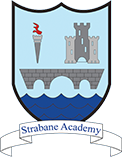 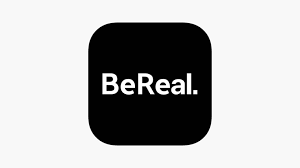     Dear BOG memberInternet Safety EventHelp to Keep your Child Safe OnlineThursday, February 22, 2024, at 2pm at Strabane AcademyOur children live in the Internet Age. They love to use technology and play the latest games. However, it is not always easy for parents and carers to understand what they are doing and how we can help to do the right things to keep them out of danger.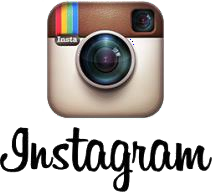 The event is being delivered by Safer Schools NI, who are Internet safety specialists. They will tell you:How young people use the InternetHow children use programs such as Snapchat, Be Real, Minecraft, Facebook, and Instagram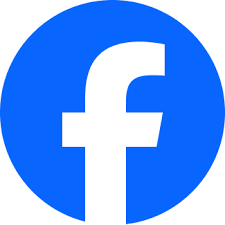 How information young people post can be misused by people who are not their friendsWhat you, as parents, can do to help keep them and their information safeAbove all it will give you as parents and carers the confidence to help your child get the most benefit and enjoyment from the internet while keeping safe.Topics will be discussed in language we as parents understand. No technical or computer knowledge is required or expected. Refreshments will be provided.If you would like to book a space on this session, please complete and return the reply slip to the school Office or call 02871882578.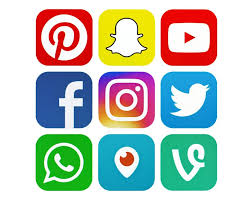 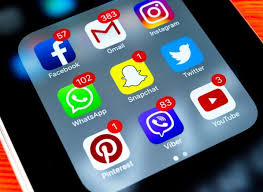 Yours sincerely 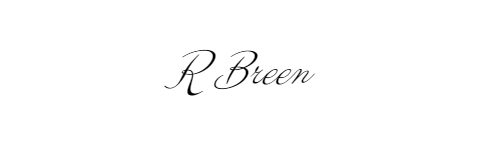 Mr. R BreenICT Co Ordinator 	-Help to Keep your Child Safe Online. February 22, 2024 @ 2PMI would like to book	 places for this session, to be held in Strabane Academy Alexander Hall.Name ………………………………………………….......………………....…….Is there a particular question on e-Safety that you would like answered? Write it here and we will do our best to answer it on the day.